Content: Pythagorean TheoremInstructor: Christy MillerMaterials: computers with Geogebra, construction paper, scissors, tapeObjective(s): Students will:	-prove the Pythagorean Theorem using different area models with/without technologyCCSS Content: 8.G.6CCSS Practice: SMP 8 (Look for and express regularity in repeated reasoning.)Warm-Up: Video: https://www.youtube.com/watch?v=nbopLhP4kpo  Discussion (pros/cons) Cut out 10 right triangles.  (Either all congruent, or four congruent, four congruent, two congruent)Lesson Body: Four Stations:Station 1: Geogebra Puzzle Proof:  Students can explore from scratch, or can look at a premade geogebra puzzle proof of the Pythagorean Theorem.Station 2:      Image: http://jwilson.coe.uga.edu/emt668/emt668.student.folders/headangela/essay1/pythagorean.html 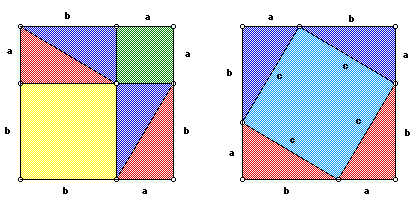 Station 3:  (Bhaskara)   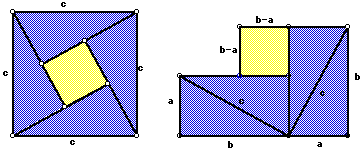 Image: http://jwilson.coe.uga.edu/emt668/emt668.student.folders/headangela/essay1/pythagorean.htmlStation 4: Garfield’s ProofImage: http://jwilson.coe.uga.edu/emt668/emt668.student.folders/headangela/essay1/pythagorean.html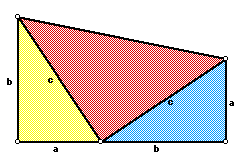 Closing (for CAMP):  Discussion on this lesson including 1) how it could be improved via UDL 2)how it could be improved for teachers’ student make-up 3) how SMP was addressed.Assessment: Exit Ticket What is the Pythagorean Theorem?When can/should you use the Pythagorean Theorem?Which proof makes the most sense to you?